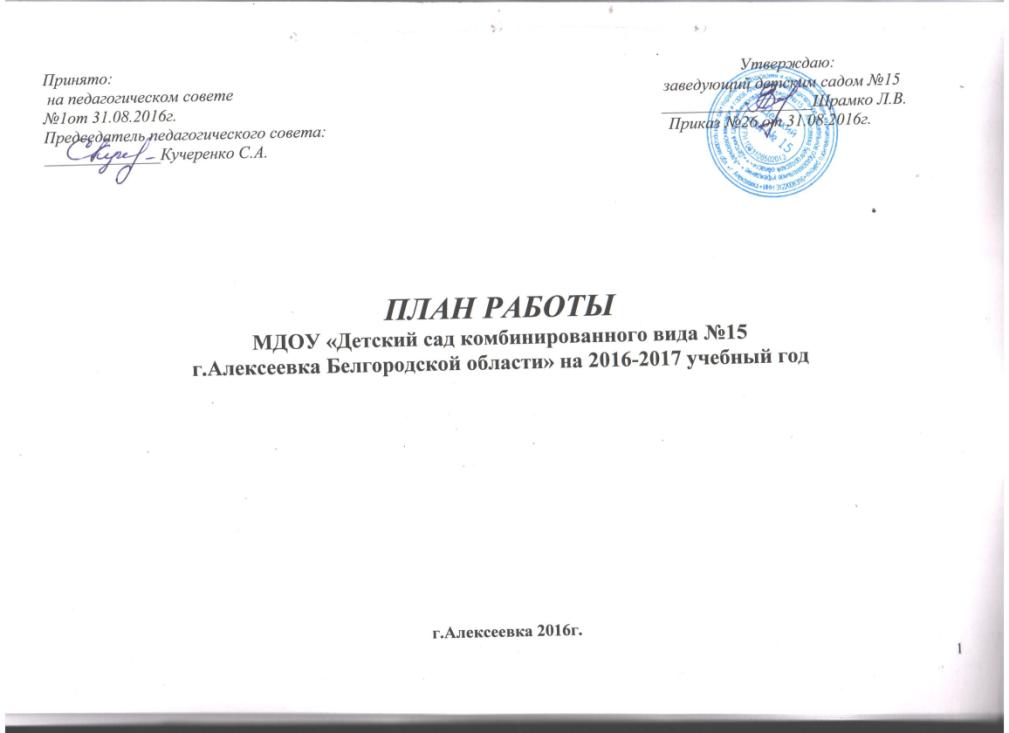 СОДЕРЖАНИЕРаздел 1.  Анализ конечных результатов деятельности МДОУ д/с №15 в 2015-2016 уч.годуМуниципальное  дошкольное образовательное учреждение «Детский сад комбинированного вида № 15» (далее МДОУ)  в 2015-2016 учебном году функционировало в плановом режиме и осуществляло работу по воспитанию и развитию детей дошкольного возраста в соответствии с направлениями, определенными годовым планом МДОУ, основной общеобразовательной программой с учетом примерной образовательной программы дошкольного образования «Детство».Списочный состав детей в 2015 – 2016 учебном году составил 49 детей. Функционировало 2 разновозрастные группы:Младшая-средняя – 25 детейСтаршая-подготовительная – 24 ребёнкаВ 2015-2016 учебном году перед коллективом МДОУ Д/С №15 стояли следующие задачи: Продолжать работу по сохранению и укреплению физического, психического здоровья дошкольников, через использование здоровьесберегающих технологий на основании интеграции образовательных областей совместно с образовательной деятельностью.Развивать познавательную активность детей через организацию предметно-пространственной развивающей среды в соответствии с ФГОС ДО.Повышать уровень воспитательного потенциала образовательного процесса через  развитие игровой деятельности детей, приобщение к элементарным общепринятым нормам и правилам взаимоотношений со сверстниками и взрослыми.Содержание методической работы в МДОУ в текущем учебном году определялось поставленными целями и задачами, с учетом результатов воспитательно-образовательного процесса, уровня педагогического мастерства и квалификации воспитателей, зрелости и сплоченности педагогического коллектива. Работа методической службы основывалась надокументах, регламентирующих организацию образовательного процесса: общеобразовательная программа МДОУ, программа развития, план работы МДОУ на 2015 – 2016 учебный год, нормативные и инструктивные материалы, издаваемые органами управления образования. Работа методической службы МДОУ была направлена на обеспечение моделирования образовательного процесса в соответствии с ФГОС ДО: определение содержания и организации деятельности МДОУ. В содержание методической работы включались следующие направления: воспитательное, дидактическое, психологическое.Так, воспитательное направление предусматривало повышение квалификации воспитателей по вопросам теории и методики воспитания дошкольников в условиях личностного подхода и гуманизации воспитательного процесса:1. Организация развивающей предметной среды в МДОУ, соответствующей содержанию программы, интересам и потребностям детей разного возраста: разработка методических рекомендаций по организации предметно-развивающей среды МДОУ;обеспечение подбора игрушек, игр, пособий для работы с детьми по программе;активизация педагогов в разработке атрибутов и методических пособий;2. Соотнесение содержания воспитательно-образовательного процесса с общеобразовательной программой ДОУ: анализ выполнения общеобразовательной программы ДОУ;анализ исполнений решений педсоветов.Психологическое направление обеспечивало повышение квалификации воспитателей в области общей, возрастной и педагогической психологии.      Основной задачей методических мероприятий явилось обеспечение моделирования образовательного процесса в соответствии с ФГОС ДО. В ходе мероприятия были рассмотрены и проанализированы следующие вопросы: - О внедрении системы мониторинга достижения детьми планируемых результатов освоения основной общеобразовательной программы дошкольного учреждения. - Организация комплексно-тематического планирования образовательного процесса.Анализ выполнения плана работы детского сада показывает следующие результаты:Анализ состояния здоровья воспитанников, их заболеваемости, организации специальной лечебно-профилактической работы, закаливания,  организации рационального питания и др.Здоровье – непременное условие полноценного гармоничного развития ребенка дошкольного возраста. Поэтому сохранение и укрепление здоровья детей – одна из задач МДОУ.Организуя работу в данном направлении, коллектив МДОУ поставил перед собой следующие задачи:организация рационального режима дня детей всех возрастных групп;повышение двигательной активности детей;создание атмосферы психологического комфорта;учет индивидуальных и возрастных особенностей детей;обеспечение безопасности жизни и здоровья детей.С этой целью коллективом МДОУ в течение года осуществлялась целенаправленная, систематическая работа. Большое внимание в данном вопросе уделено принципу комплексности. То есть работа педагогических и медицинского работника велась в одном направлении, что позволило добиваться максимальных результатов.В начале учебного года в рамках образовательного мониторинга проведено обследование физического развития детей, учтены индивидуальные особенности состояния здоровья каждого ребенка (перенесенные инфекционные заболевания,эмоциональный настрой). На основании результатов мониторинга дети в группах разделены на подгруппы и намечены пути их оздоровления с использованием всех природных факторов: воды, воздуха, солнца. Закаливающие мероприятияосуществлялись круглый год, но их вид и методика менялись в зависимости от времени года и состояния погоды. В 2015–2016 учебном году в МДОУ функционировали: спортивная площадка,  организовывались различные формы активногоотдыха дошкольников: спортивные досуги, праздники, дни здоровья. Все это положительно влияло на рост и развитие детского организма и подтверждается результатами педагогической диагностики проведенной в конце мая по освоению образовательной области «Физическая культура»: высокий  уровень –33% (в 2014-2015 учебном году -28,5%); средний уровень – 62% (в 2014-2015 учебном году -67%); низкий уровень – 5% (в2014-2015 учебном году – 4,5%). Эти данные свидетельствуют о том, что в дошкольном учреждении велась  комплексная, систематическая работа в соответствии с задачами основной общеобразовательной программы дошкольного образования.   Проблемой проведения занятий остается отсутствие физкультурного и музыкального зала в ДОУ. Медицинской сестрой проводилась большая работа по профилактике заболеваний - постоянно отслеживалось состояние здоровья детей. Для наиболее  эффективной организации оздоровительных и профилактических мероприятий в качестве одного из основных приемов работы использовался мониторинг состояния здоровья вновь поступивших детей, что важно для своевременного выявления отклонений и их коррекции. Для сокращения сроков адаптации, минимизации отрицательных реакций у детей при поступлении в МДОУ было четко организовано их медико-педагогическое сопровождение с учетом возраста, состояния здоровья, индивидуальных особенностей.  В период повышенной заболеваемости ОРВИ и гриппом велась профилактическая работа:  лекарственная терапия (прививки от гриппа), витаминотерапия (аскорбиноваякислота, лук, чеснок). Большая работа велась по профилактике плоскостопия (самомассаж, босохождение, физические упражнения), нарушений осанки  (физические упражнения, дозированная ходьба, массаж), нарушений зрения (гимнастика для глаз).Анализируя работу МДОУ за последние 3 года можно сделать вывод, что одной из важных проблем в работе МДОУ остается повышение заболеваемости детей. Несмотря, на проводимые мероприятия, число дней, пропущенных одним ребенком по болезни, остается достаточно высоким, хотя в МДОУ наблюдается положительная тенденция к снижению количества дней, пропущенных 1 ребенком по болезни.  Анализ статистических данных по состоянию здоровья детей за последние 3 года выявил, что детей с первой группой здоровья уменьшается и значительно увеличивается количество детей третьей группой здоровья, увеличилось количество часто и длительно болеющих детей. Стабильно сохраняется  достаточное количество детей со второй группой здоровья._Анализ состояния здоровья воспитанниковСравнительная таблица здоровья детей (количество детей)Сравнительная таблица учёта числа дней, пропущенных воспитанниками по болезни (на 01.09. 2016)Работая над снижением заболеваемости детей, коллектив педагогов совместно со старшей медсестрой Никитенко А.Н. ежемесячно анализировал состояние работы в группах по данной проблеме. Вопросы здоровья и заболеваемости детей неоднократно рассматривались на педагогических часах, совещаниях при заведующем, обсуждались на педсоветах. Из проведенного анализа выявлены следующие проблемы: - у большинства детей не достаточно сформированы здоровьесберегающие знания, умения, навыки в реальной практике, в решении конкретных здоровьесберегающих задач; - педагогами МДОУ не всегда грамотно осуществляются методики закаливающих процедур, проведение физкультурных занятий на улице; - не выдерживаются требования к количеству и качеству выносного материала в соответствии с сезоном, недостаточность спортивного инвентаря для спортивных игр и упражнений; - невысокая активность участия родителей в совместных физкультурно-оздоровительных мероприятиях. В последующем периоде необходимо уделить внимание выявленным проблемам:- использовать в работе с детьми больше проблемных практических ситуаций, экскурсий; - активнее вовлекать в работу родителей через разнообразные формы работы: спортивные праздники, конкурсы по изготовлению нетрадиционного оборудования, представление семейного опыта на родительских собраниях, размещение информации о значимости физкультурно-оздоровительной работы в уголках для родителей, на сайте ДОУ; - спортивные центры и центры безопасности пополнить необходимым спортивным и игровым материалом.Здоровье детей невозможно обеспечить без рационального питания, поэтому организации питания в детском саду уделялось особое внимание.  Организация рационального питания строилась с учётом десятидневного меню, разработанной картотеки блюд, технологических карт их приготовления. При составлении меню строго учитывался  подбор продуктов, обеспечивающий детей основными пищевыми веществами, и правильное сочетание всех пищевых ингредиентов, как в качественном, так и в количественном отношении. Администрация детского сада несла ответственность за проведение лечебно-профилактических мероприятий, соблюдение санитарно-гигиенического и противоэпидемического режима, осуществляла контроль за  качеством питания воспитанников, где учитывалось  разнообразие и витаминизация блюд, закладка продуктов питания, кулинарная  обработка, выход готовых блюд, вкусовые качества пищи, правильность хранения и соблюдение сроков реализации продуктов питания.   Согласно санитарно-гигиеническим требованиям к соблюдению режима питания в детском саду организовано пятиразовое питание детей  составленное с учетом пищевой ценности и калорийности продуктов.            Организация питания в детском саду сочеталась с правильным питанием ребенка в семье. С этой целью педагоги информировали родителей о продуктах и блюдах, которые ребенок получает в течение дня в детском саду, вывешивая ежедневное меню детей.         В целях профилактики пищевых отравлений и острых кишечных заболеваний работник пищеблока строго соблюдал установленные требования к технологической обработке продуктов, правила личной гигиены. Результатом является отсутствие зафиксированных случаев отравления и заболевания детей в течение 2015-2016 учебного года.         Приведенные показатели подтверждают, что физкультурно – оздоровительная работа проводилась в системе, в комплексе проводились оздоровительные мероприятия, создана благоприятная психологическая среда. Анализ планирования физкультурно-оздоровительной работы педагогами показал, что ведется рациональное распределение двигательной активности детей в течение дня, соответствующий требованиям СанПиНов. При организации двигательной активности детей выполняются основные требования, предусматривающие учет возрастных и индивидуальных особенностей детей, состояние их здоровья, физической подготовленности.            В основной общеобразовательной программе, в работе по охране и укреплению здоровья детей и формирования у них привычки к здоровому образу жизни, большое место отводится задачам формирования у детей представлений о правилах безопасного поведения и чувства осторожности в разных жизненных ситуациях включены.                 Большая работа в МАДУ была проделана по ОБЖ, которая осуществлялась  в разнообразных формах работы с детьми и их родителями:        • памятки «Пользования электричеством для детей и взрослых», «Порядок действий при несчастном случае»;         • буклеты «Основа безопасности жизни детей», «Воспитываем грамотного пешехода», «Основы безопасности жизнедеятельности детей дошкольного возраста», «Доктор Айболит»;         • консультации «Знакомим детей с лекарственными растениями», «Роль семьи в снижении дорожно-транспортного травматизма», «Шалость детей с огнем» и т.д.Повышение профессиональной компетентности педагогов в реализации данной области, проходило на педсоветах, в проведении деловых игр, психологических тренингов. Таким образом, педагогический коллектив ведет активную работу по передаче детям знаний о правилах безопасности дорожного движения в качестве пешехода и пассажира транспортного средства, правилам безопасного поведения в окружающем мире. 	Проведенный анализ, по данному разделу годового плана работы МДОУ, позволяет сделать следующие выводы:   физкультурно –оздоровительные мероприятия проводились в системе;проводилась систематическая работа с родителями по информированию о здоровье детей;создана благоприятная психологическая среда.	Прогноз работы на 2016-2017 учебный год:создать педагогические условия для реализации задачи по формированию здорового образа жизни у всех участников педагогического процесса;пополнить предметно-развивающую среду новым спортивным инвентарем с учетом ФГОС ДО к условиям реализации основной общеобразовательной программыактивизировать родителей в совместных спортивных мероприятиях;активизировать работу педагогов и детей в рамках участия в различных конкурсах и соревнованиях.1.2 Результаты  развития детей дошкольного возраста, связанные с оценкой эффективности педагогических действий и лежащих в основе планирования образовательного процесса.В 2015-2016 учебном году МДОУ осуществляло образовательный процесс в соответствии с основной образовательной программой дошкольного образования муниципального дошкольного образовательного учреждения «Детский сад комбинированного вида №15 г.Алексеевка Белгородской области» с учетом Примерной основной образовательной программой дошкольного образования на основе использования образовательной программы дошкольного образования «Детство» под редакцией Т.И.Бабаевой, А.Г. Гогоберидзе, О.В. Солнцевой и др., парциальной программы музыкального воспитания «Ладушки» под редакцией И.М. Каплуновой, И.А. Новоскольцевой, программ: Князевой О.Л., Маханевой М.Д. «Приобщение детей к истокам русской народной культуры»; Стеркиной Р.Б. «Основы безопасности детей дошкольного возраста», «Программа воспитания и обучения детей с ФФН» Филичевой Г.Б., Чиркиной Г.В.,  и парциальной программы для дошкольных образовательных организаций «Белгородоведение» под редакцией Т.М. Стручаевой, Н.Д.Епанчинцевой, О.А. Братковой, Я.Н. Колесниковой, В.В. Лепетюхи. «Белгородоведение» вводится как интегрированный курс «История и культура моего края» через все образовательные области.В течение 2015-2016 учебного года в МДОУ велась планомерная и систематическая работа по художественно-эстетическому развитию детей в тесном контакте между воспитателями,  узкими  специалистами  и  родителями:  консультации,  выступления на родительских   собраниях,   индивидуальные   беседы   и   рекомендации.В МДОУ созданы условия для овладения детьми различными видами изобразительной и конструктивной деятельности. Во всех возрастных группах имеется оборудование, позволяющее детям самостоятельно заняться любым видом изобразительной деятельности, а также необходимый материал для реализации собственного замысла. Анализ результатов деятельности показал, что педагоги МДОУ  творчески подходят к конструированию разнообразных образовательных ситуаций, позволяющих воспитывать гуманное отношение к живому, знакомить детей с изобразительным искусством и музыкой, детской  литературой, развивать познавательные, сенсорные, речевые, математические и творческие способности детей. Об этом свидетельствуют сводные данные диагностики, проводимой в конце учебного года.Освоение образовательной области «Социально-коммуникативное развитие».В течение учебного года воспитатели работали над социально-нравственным развитием дошкольников, делая акцент на воспитании культуры поведения и общения, доброжелательного отношения к людям. В каждом образовательном моменте детской жизни (режимных процессах, образовательных ситуациях, различных видах деятельности – играх, труде, общении) использовали возможность для обогащения социально-нравственных представлений и гуманных чувств. Активно использовали следующие методы: проблемно-игровые ситуации, совместные сюжетно-ролевые, театрализованные, дидактические игры, этические беседы, чтение художественной литературы.Освоение образовательной области «Социально-коммуникативное развитие»: высокий уровень –35.7% (в 2014-2015 учебном году -31%); средний уровень –56% (в 2014-2015 учебном году - 68%); низкий уровень –8.3% (в 2014-2015 учебном году -1%).Освоение образовательной области «Познавательное развитие».Познавательная деятельность является одним из важных направлений работы ДОУ. Развитие у детей познавательных интересов, интеллектуальное развитие происходило в процессе: сенсорного развития;  развития познавательно-исследовательской и продуктивной деятельности;  формирования элементарных математических представлений;  обогащения представлений о целостной картине мира и расширение кругозора детей.Педагоги ДОУ, планировали работу в данной области, учитывая возрастные особенности детей, общие психические и речевые возможности ребенка. На общеобразовательных занятиях   решали коррекционные задачи, тщательно анализируя речевой материал, используемый детьми, учитывая степень развития их речи. Наряду с традиционными формами работы, педагогами ДОУ использовались и нетрадиционные формы проведения занятий (литературно-художественные викторины, литературные досуги, игры по развитию речи).В течение учебного года дети познакомились с широким кругом литературных произведений различных видов и форм, у них наблюдается осмысленный интерес к художественным текстам и различным видам творческой деятельности на их основе.Освоение образовательной области «Познавательное развитие»: высокий уровень –37 % (в 2014-2015 учебном году -30%); средний уровень –56 % (в 2014-2015 учебном году - 66%); низкий уровень –7 % (в 2014-2015 учебном году -4%).В следующем учебном году необходимо продолжить работы в рамках организации проектно-исследовательской деятельности дошкольников и участия в конкурсном движении.Освоение образовательной области«Речевое развитие».Педагоги ДОУ, планировали работу в данной области, учитывая возрастные особенности детей, общие психические и речевые возможности ребенка. На общеобразовательных занятиях   решали коррекционные задачи, тщательно анализируя речевой материал, используемый детьми, учитывая степень развития их речи. Наряду с традиционными формами работы, педагогами ДОУ использовались и нетрадиционные формы проведения занятий (литературно-художественные викторины, литературные досуги, игры по развитию речи). В течение учебного года дети познакомились с широким кругом литературных произведений различных видов и форм, у них наблюдается осмысленный интерес к художественным текстам и различным видам творческой деятельности на их основе.Необходимо продолжать работу по развитию умений детей в художественно-речевой деятельности: пересказывать сказки и рассказы (по частям, по ролям), выразительно читать стихотворения и исполнять роли в драматизациях произведений.Освоение образовательной области «Речевое развитие»: высокий уровень –36% (в 2014-2015 учебном году -29%); средний уровень –55 % (в 2014-2015 учебном году - 65%); низкий уровень –9 % (в 2014-2015 учебном году -6%).Предложения по совершенствованию образовательного процесса в следующем учебном году:-   расширить взаимодействие учителя-логопеда и воспитателей групп; - продолжить поиск оптимальных форм взаимодействия с родителями, повышающих мотивацию родителей в устранении имеющихся нарушений в развитии речи детей.- продолжать работу по развитию умений детей в художественно-речевой деятельности: пересказывать сказки и рассказы (по частям, по ролям), выразительно читать стихотворения и исполнять роли в драматизациях произведений.Освоение образовательной области «Художественно-эстетическое развитие»По освоению образовательной области «Художественно-эстетическое развитие» необходимо продолжить работу над формированием технических умений и навыков детей, необходимых для осуществления творческих замыслов в различных видах деятельности.Освоение образовательной области «Навыки изодеятельности»: высокий уровень –34.3% (в 2014-2015 учебном году -24%); средний уровень –57.7 % (в 2014-2015 учебном году - 71%); низкий уровень –8 % (в 2014-2015 учебном году -5%).Освоение образовательной области «Музыкально-ритмические умения». Большое внимание в детском саду традиционно уделяется музыкально-творческому развитию дошкольников. Музыкальным руководителем  созданы благоприятные условия для развития музыкальных способностей и творческой самореализации детей. Основу содержания музыкальной деятельности воспитанников составляет хорошо подобранный репертуар, учитывающий интересы каждого ребёнка.Анализ результатов освоения области «Музыка» показал, что у детей развита культура слухового восприятия, дети музыкально эрудированны, имеют представления о жанрах, направлениях классической и народной музыки, творчестве разных композиторов.Показателем    результативности    работы    по    музыкальному  воспитанию    являются проведенные в учебном году праздники, развлечения, концерты, 2 место в городском конкурсе «Весёлые нотки».Освоение образовательной области «Музыкально-ритмические умения»: высокий уровень –33% (в 2014-2015 учебном году -49%); средний уровень –60% (в 2014-2015учебном году - 47%); низкий уровень –7% (в 2014-2015учебном году -4%).Результаты образовательного мониторинга МДОУ № 15 в 2015-2016 уч. г.Сформированный уровень овладения детьми творческими, изобразительными навыками, развитие их креативных способностей позволил воспитанникам участвовать во всероссийских, городских конкурсах в которых дети достигли следующих результатов:В 2015-2016 учебном году необходимо продолжать работу по организации образовательного процесса в соответствии с ФГОС ДО.1.3. Анализ деятельности по обеспечению преемственности целей, задач и содержания образования, реализуемых в рамках образовательной  программы  дошкольного образованияВ МДОУ большое внимание уделяется созданию условий для расширения кругозора старших дошкольников и обеспечение их готовности к школьному обучению. Диагностика психологической готовности к школе детей подготовительных к школе групп проводилась в 2 этапа.В соответствии с годовым планом работы в сентябре 2015 г. (1 этап) в подготовительных группах было проведено психолого-педагогическое обследование, направленное на предварительную оценку психологической готовности старших дошкольников к обучению в школе. Диагностика осуществлялась с использованием «Программы скрининговой оценки психологической готовности детей к обучению в школе» (Н.Семаго, М. Семаго). В ходе обследования было продиагностировано 14 воспитанника.В итоге были получены следующие результаты:После проведённой первичной диагностики родителям была оказана консультативная помощь. Они имели возможность получить дополнительную информацию  на информационных страничках психолога в группе. Воспитатели подготовительной группы были ознакомлены с результатами диагностики, совместно разработаны пути коррекционно-развивающей работы. Психолого-педагогическое сопровождение воспитанников, имеющих низкий уровень готовности к школе, осуществлялся посредством организации индивидуальных развивающих занятий. В качестве программно-методического обеспечения необходимого для построения коррекционно-развивающей работы в группах использовались:         -Система коррекционно-развивающих занятий по подготовке детей к школе (авт. сост. Ю.В. Останкова).     - Интеллектуально-развивающие занятия со старшими дошкольниками (авт. сост. М.Р. Григорьева.)Проведённые мероприятия дали положительные результаты. Среди детей, идущих в школу, было обследовано – 14 чел. Диагностика психологической готовности к школе на 2 этапе (апрель 2016 г.) показала: Итоги работы по  психологической готовности детей к школе позволяют сделать предположение относительно того, что для большего процента выпускников МДОУ адаптация к условиям школы пройдёт благоприятно. Анализ реализации данного направления работы показывает стабильность.Прогноз работы на 2016 -2017 учебный год:- обеспечить оснащение педагогического процесса для всех видов деятельности старших дошкольников,-  расширять кругозор детей, знания программного материала, связную речь, как на занятиях, так и в свободное время.Вывод: Уровень и качество подготовки воспитанников соответствует требованиям реализуемых программ. Учителя начальных классов, куда постают наши выпускники, отмечают хорошую подготовку воспитанников, высокий уровень познавательной активности, взаимодействия со сверстниками и взрослыми.              Остается серьезной проблемой речевое развитие выпускников, поэтому необходимо продолжать работу по формированию связной речи и звукопроизношению.1.4. Анализ кадровых условий, научно-методического обеспечения, системы методической работы.В  МДОУ работает сплоченный коллектив единомышленников. Педагоги детского сада – это специалисты с творческим подходом к работе, инициативны, доброжелательны, демократичны в общении. В МДОУ 6 педагогов: из них 4 воспитателя, 2 из которых внутренние совместители: педагог-психолог и инструктор по физической культуре и 2 внешних совместителя: музыкальный руководитель, учитель-логопед.  Доля педагогических работников, работающих на штатной основе, составляет – 66,8%. В том числе доля педагогических работников, имеющих базовое образование, соответствующее преподаваемым дисциплинам – 83% (5 педагогов). В настоящее время укомплектованность МДОУ кадрами составляет 100%.Образование педагогов: высшее – 3 чел.(50%), среднее специальное - 3 чел. (50 %), учатся в вузе –1 чел. (16,6%). Категорийный уровень педагогов: высшая категория – 3 чел (50%), первая категория –1 человек 16,6%, без категории – 33,2%).Возрастной ценз педагогов МДОУ свидетельствует о сочетании взаимодействия опытных педагогов и молодых специалистов:Возрастной ценз педагогов МДОУОт 21 до 30 лет (1 чел. – 16,6%)От 31 до 44 лет (5 чел. – 83,4%)По стажу работы представлены все категории педагогов:Стаж педагогической работыДо 5 лет (2 чел. –33,2%)От 5 до 10 лет (0 чел. – 0%)От 10 до 20 лет (3 чел. – 50,2%)Свыше 20 лет (1 чел. – 16,6%)На педсоветах педагогами подробно рассмотрена технология организации образовательной деятельности в условиях введения ФГОС ДО и реализации интеграции образовательных областей в соответствии с возрастными возможностями и особенностями воспитанников, спецификой и возможностями образовательных областей, организация самостоятельной деятельности детей). Отработана реализация  планирования педагогической деятельности, с учетом  комплексно-тематического подхода к организации образовательной работы с детьми. Освоены новые подходы к организации и проведению педагогических мероприятий с детьми.Материалы деятельности педагогов представлены в конкурсном движении различного уровня: победители всероссийских конкурсов «Радужные облака» - Хмыз О.М., Кучеренко С.А. и «Великая победа» - Кучеренко С.А.;  городской конкурс «Творческая мастерская» - Корнюшенко М.Е. Повышению творческой активности педагогов способствовало разнообразие форм методической работы: деловые игры,  педагогические советы, смотры-конкурсы, открытые мероприятия, анкетирование, и т.д. Повышению профессионального мастерства способствовала и работа педагогов по самообразованию, следует отметить актуальность выбранных тем. Тематика консультаций, семинаров, педсоветов, открытых просмотров в 2015-2016  учебном году была подобрана в соответствии с запросами педагогов. На основании вышеизложенного можно сделать следующие выводы: условия, создаваемые для методической работы, способствуют творческому росту педагогов, формированию мотивации к самосознанию и саморазвитию, снижению количества педагогов, проявляющих пассивность в творческой реализации, желании развиваться и познавать себя. повысилась заинтересованность педагогов к самообразованию, творческому самоопределению, самосовершенствованию. повысилась результативность работы с детьми. Однако перед педагогическим коллективом стоят следующие задачи- необходимо запланировать методические мероприятия по обучению педагогических работников личностно-ориентированной технологии реализации процесса, эффективному использованию индивидуально-дифференцированного подхода, анализу собственной педагогической деятельности, обеспечить организацию деятельности педагогов в соответствии с ФГОС ДО; - совершенствовать педагогическую и профессиональную компетентность педагогов посредством обобщения и распространения педагогического опыта;- придать методической работе практико-ориентированную направленность: запланировать систему мероприятий по предоставлению и изучению работы опытных педагогов (мастер - классы, консультации из опыта работы, оформление персональных выставок из опыта работы и т.д.)1.5. Анализ обеспечения педагогической поддержки семьи и повышения компетентности родителей (законных представителей). Результаты социального партнерстваУспех в воспитании и образовании ребёнка зависит от взаимодействия семьи и детского сада. Сегодня ДОУ обновляет и совершенствует систему взаимодействия с семьями воспитанников, проводилось вовлечение родителей в решение проблем  воспитания и образования дошкольников.По данным мониторинга  контингент родителей воспитанников неоднороден. Преобладают полные семьи рабочих и служащих, имеющие высшее образование и проживающие в современных квартирах города. По сравнению с предыдущими годами увеличилось представительство моносемей (семей, в которых воспитанием ребенка занимается один родитель). Также повысился процент рабочих с уменьшением представителей служащих и предпринимателей. Анализ социального состава родителей и необходимость решения задачи наиболее полного удовлетворения запросов всех родителей, предоставления образовательных услуг в соответствии с их потребностями, а также вовлечение взрослых в образование и  воспитание детей, позволили сделать вывод о том, что основной задачей в текущем учебном году являлось формирование сотрудничества и взаимодействия посредством участия родителей в едином образовательном процессе, основанном на принципе партнерства при условии общения в системе «Педагог – ребёнок - родитель».Семья имеет возможность получить в МДОУ знания по различным направлениям:  медицинскому, педагогическому, психологическому. Информационные материалы различных специалистов еженедельно представляются на информационных стендах групп, специалистов МДОУ: «Психологические странички», «Компетентные родители», медицинские рекомендации «Добрый доктор Айболит», «Здоровый образ жизни».Проводилась консультативно-просветительская работа с семьёй как  индивидуальная, так и групповая по темам: «Как помочь ребёнку овладеть наукой расставания», «Как справиться с непослушным ребёнком», «Застенчивый ребёнок», «Страхи у ребёнка», «Психологическая готовность детей к школе», «Ребенок имеет право…». В апреле 2016 года в детском саду проведено анкетирование удовлетворенности родителей качеством деятельности МДОУ № 15». По параметру «Квалифицированность педагогов» в целом по всем утверждениям удовлетворенность родителей составила около  84%. По параметру «Развитие ребенка в ДОУ» удовлетворенность родителей лежит в пределах  90%. По параметру «Взаимодействие с родителями» - «консультативная помощь и полнота информации о жизнедеятельности ребенка в ДОУ» оценивается в среднем на 91%. Возможность участия в управлении учреждением и рассмотрение предложений набрали самые низкие показатели 78% и 75% соответственно. В среднем по всему ДОУ и по всем параметрам удовлетворенность родителями работой ДОУ оценивается на уровне 87%.Неотъемлемой частью педагогической деятельности нашего коллектива является сотрудничество с социальными партнёрами.  Сотрудничество строилось на договорной основе с определением конкретных задач по развитию дошкольников и конкретной деятельности. Сотрудничество МДОУ с социальными партнёрамив 2015 – 2016 учебном годуОрганизация социокультурной связи  между детским садом и социальными партнерами позволяет использовать максимум возможностей для всестороннего развития каждого ребенка  в целом и духовно – нравственного воспитания  в частности. Совместная деятельность расширяет возможности общения, раскрывает творческие способности, обогащает интеллектуальную, духовную сферы жизни детей, совершенствует их физическое  развитие.Совместные праздники со школьниками дополняются совместными мероприятиями с музеем. Дети старшего дошкольного возраста посетили экскурсии в краеведческий музей. Родители  с удовольствием принимают участие в  праздниках,  проводят свободное время вместе с детьми. По взаимодействию с семьями воспитанников коллективом МДОУ достигнуты следующие результаты работы:-   родители готовы к взаимодействию с педагогами, сотрудниками МДОУ;-   возросла педагогическая компетентность родителей;- выявлены и введены в работу интерактивные формы взаимодействия педагогов и родителей.Прогноз работы на 2016-2017 учебный год:- проводить работу с малоактивными родителями  для привлечения их к подготовке и проведения массовых мероприятий.- продолжать и расширять работу по взаимодействию с социальными партнёрами, создавать более прочные основы для повышения качества выполнения поставленных задач и осуществления системности в работе. 1.6. Анализ создания благоприятных условий развития детей в соответствии с их возрастными и индивидуальными особенностямиВ течение года администрация приложила достаточно усилий для организации работы по укреплению и совершенствованию материально-технической базы детского сада. МДОУ имеет оптимальные материально-технические  условия для пребывания детей в детском саду. Детский сад функционирует в помещении, отвечающем санитарно-гигиеническим, противоэпидемическим требованиям и правилам пожарной безопасности. Соответствует лицензионному нормативу по площади на одного воспитанника (не менее 2,0 метров на одного ребенка дошкольного возраста). Здание детского сада одноэтажное, имеет центральное отопление, водоснабжение, канализацию, сантехническое оборудование находится в хорошем состоянии. Групповые помещения МДОУ оснащены мебелью в соответствии с возрастными особенностями детей и требованиями программы, однако детская мебель – столы и стулья требуют замены, недостаточно укомплектованы групповые комнаты техническим оборудованием. Оформление как групповых, так и негрупповых помещений детского сада в педагогическом и гигиеническом отношении соответствует требованиям и решениям целевых задач основной и дополнительных программ, СанПиН, а так же отражает приоритетное направление дошкольного учреждения (познавательно-речевое). Анализ выполнения работы по данному разделу подтверждает планомерность и систематичность деятельности администрации МДОУ в процессе укрепления и совершенствования материально-технического состояния учреждения, демонстрирует значительные изменения в развитии детского сада и в обогащении развивающей среды и материальной базы.Но вместе с тем, среди положительных моментов есть и недостатки, часть из которых устранить силами МДОУ не представляется возможным, т.к. это требует большого объёма капиталовложений. Для выполнения требований СанПиН необходим капитальный ремонт фасада и крыши здания, установка душевых  в туалетной комнате, реконструкция пищеблока.Для эффективного осуществления образовательного процесса на территории МДОУ оборудованы 2 игровые площадки с травяным покрытием оснащённые гимнастическим оборудованием (горки, лесенки различной конфигурации, беседки, качели, карусели)малыми архитектурными формами, теневыми навесами. Оборудование, представленное на детских игровых площадках из категории не только развлекающего, но и развивающего. Однако необходимо пополнить детские площадки новым оборудованием современного дизайна.Территория МДОУ благоустроена, по периметру ограждена шиферным и бетонным забором, имеет электрическое освещение. Высажены кустарники, деревья, оформлены цветники, «детский огород», автогородок. В соответствии с  требованиями  СанПиН  имеется хозяйственная зона: пищеблок, помещения для хранения хозяйственного инвентаря, овощехранилище, площадка для сбора мусора и пищевых отходов. Данная зона находится в хорошем состоянии.	Определяющим условием образовательного процесса является охрана жизни и обеспечение безопасности жизнедеятельности детей, сотрудников и посетителей. Следует отметить, что  в  2015 – 2016 учебном году, как и в предыдущем году,  не зафиксировано случаев травматизма воспитанников и персонала во время НОД, а также присмотра и хода за детьми, также отсутствует производственный травматизм.В целях улучшения качества образовательных услуг, повышения уровня заработной платы педагогических работников и установления особенностей оплаты труда педагогов за своевременное и качественное выполнение возложенных на них функций и обязанностей, на основании Постановления Правительства Белгородской области от 07.04.2014 года № 134-пп «Об утверждении методики формирования системы оплаты труда и стимулирования работников  дошкольных образовательных организаций, обеспечивающих государственные гарантии реализации прав на получение общедоступного и бесплатного дошкольного образования»  с 01.01.2014 года в МДОУ внедрена  система оплаты труда, разработанная для дошкольных  образовательных организаций, которая включает в себя базовый оклад и систему стимулирующих выплат педагогам по результатам их труда в соответствии с показателями эффективности деятельности и оценки труда педработников МДОУ.В целях соблюдения антитеррористической безопасности в МДОУ по периметру территории установлена система охранного видеонаблюдения, представленная 5 видеокамерами, монитором, оборудованием для обработки изображения, устройством записи и хранения информации с последующим ее извлечением. Здание оборудовано кнопкой тревожной автоматической сигнализации, имеющей выход на централизованный пульт единой службы спасения. В течение учебного года успешно осуществлялись тренировочные эвакуации воспитанников и сотрудников МДОУ (1 раз в полугодие), осуществляемые по эвакуационным путям. Автоматическая пожарная сигнализация, которая установлена во всех помещениях пребывания людей, информирует  персонал, воспитанников, посетителей  о  необходимости организации эвакуации людей. Общее время эвакуации людей из здания составляет от 4-х до 6-ти минут. Здание  МДОУ   оборудовано первичными     средствами пожаротушения по нормам в соответствии с Правилами пожарной безопасности в РФ. Содержание первичных средств пожаротушения  соответствует предъявляемым  требованиям, огнетушители (4 шт.) промаркированы, на них заведён журнал учёта наличия, проверки и состояния первичных средств пожаротушения. Приказом по учреждению назначены ответственные за приобретение, ремонт, сохранность и готовность к действию первичных средств пожаротушения. Места размещения первичных средств обозначены знаками пожарной безопасности. В соответствии с законодательством Российской Федерации в ДОУ проведены плановые и внеплановые проверки на соответствие учреждения требованиям правил пожарной безопасности. Фактов нарушений, связанных с безопасностью пребывания детей и сотрудников в здании и сооружениях, а также несоответствие МДОУ требованиям противопожарной защиты не выявлено, о чем указано в актах о состоянии пожарной безопасности.   Согласно соглашению по охране труда, заключенному между администрацией МДОУ и профсоюзным комитетом, проведено санитарно-гигиеническое обучение 10 работников, повысила квалификацию по противопожарной безопасности и тепло-энерго-хозяйству заведующий ДОУ, приобретена спецодежда для работников ДОУ, организован ежегодный медицинский осмотр работников.В рамках административной работы регулярно проводились общие собрания  коллектива, на которых были рассмотрены вопросы:- обновления содержания должностных инструкций и инструктажа сотрудников по охране труда;- организации воспитательно-образовательного процесса в условиях введения ФГОС ДО;- обеспечения условий для оздоровления воспитанников и работников;- обеспечения безопасности дорожного движения и профилактики детскогодорожно-транспортного травматизма;- предоставления отчета о расходовании бюджетных и внебюджетных средств.- принятие решения, определяющие направления будущей работы.По итогам развития образования в 2015-2016 учебном году педагогический коллектив детского сада  занял 2 место среди малокомплектных детских садов. Финансирование деятельности МДОУ д/с № 15 осуществляется: за счет средств бюджета г. Алексеевка, добровольных пожертвований и целевых взносов юридических и физических лиц. В рамках своей основной деятельности МДОУ д/с № 15 осуществляет сбор родительской платы за присмотр и уход за детьми в дошкольном  учреждении, которая  входит в целевые средства на возмещение расходов по муниципальному заданию. Проведенный анализ настоящего состояния деятельности  МДОУ № 15 показал, что реально сложились условия и потенциальные возможности коллектива для дальнейшего развития дошкольного образовательного учреждения. Для создания модели современной дошкольной образовательной организации необходим переход к образовательной модели с ведущим фактором индивидуально-личностного и интерактивного взаимодействия.На основании всего вышеизложенного степень реализации задач годового плана за отчитываемый период можно определить как:Развивать познавательную активность детей через организацию предметно-пространственной развивающей среды в соответствии с ФГОС ДО.Продолжать работу по сохранению и укреплению физического, психического здоровья дошкольников, через использование здоровьесберегающих технологий на основании интеграции образовательных областей совместно с образовательной деятельностью.Данные задачи выполнены в достаточном объёме.Повышать уровень воспитательного потенциала образовательного процесса через  развитие игровой деятельности детей, приобщение к элементарным общепринятым нормам и правилам взаимоотношений со сверстниками и взрослыми.Данная задача реализована, но имеет потенциал дальнейшей работы.Исходя из вышеизложенного, с учетом итогов анкетирования коллектива и родителей воспитанников МДОУ д/с № 15 намечает на 2016-2017 уч. годследующие задачи:•систематизировать работу педагогов и родителей по формированию активной позиции к здоровому образу жизни, обеспечивая поддержку семьи в вопросах охраны и укрепления здоровья детей;•развивать сотрудничество детей, родителей, педагогов в совместном процессе освоения ценностей на основе краеведческого материала;•обеспечить развитие профессиональных умений педагогов в организации образовательной деятельности воспитанников на основе партнёрских взаимоотношенийРаздел 2. Планирование деятельности МДОУ д/с № 15 на 2016-2017 учебный год2.1. Обеспечение здоровья и здорового образа жизни, охраны и укрепления физического и психического здоровья детей, в том числе их эмоционального благополучия Цели:качественное сопровождение «формирования общей культуры личности детей, в том числе ценностей здорового образа жизни, развития их социальных, нравственных, эстетических, интеллектуальных, физических качеств, …» (ФГОС ДО 1.6.6)«создание социальной ситуации развития для участников образовательных отношений, включая создание образовательной среды, которая: гарантирует охрану и укрепление физического и психического здоровья детей; обеспечивает эмоциональное благополучие детей…» (ФГОС ДО 3.1.)создание достаточных  материально-технических условий реализации основной образовательной программы включающих в себя требования, определяемые в соответствии с санитарно- эпидемиологическими правилами и нормативами (ФГОС ДО п. 3.5.1);2.1.1.Улучшение качества медицинского обслуживания2.1.2. Организация  рационального питания2.1.3. Физкультурно – оздоровительные мероприятия и закаливание2.1.4. Создание комфортной развивающей предметно-пространственной   и психологической средыПриведение в соответствие ФГОС ДО системы комфортной пространственной среды (ФГОС ДО п. 3.3) и условий для создания необходимой психологической среды (ФГОС ДО п. 3.2);Обеспечение безопасности жизнедеятельности детей и сотрудниковПриведение в соответствие ФГОС ДО системы работы по обеспечению безопасности жизнедеятельности детей и сотрудников, охране труда (ФГОС ДО п. 3.3.4, п.п. 6, п. 3.4.1).2.2. Обеспечение равных возможностей для полноценного развития каждого ребенка в период дошкольного детства, объединения  обучения  и воспитания в целостный образовательный процессЦели:Создание организационного обеспечения реализации федерального государственного образовательного стандарта дошкольного образования (План действий («дорожная карта») по обеспечению введения ФГОС ДО  МДОУ д/с №15 Организация условий для приведения в соответствие требованиям ФГОС ДО :образовательного процесса, обеспечивающего «формирование общей культуры личности детей, в том числе ценностей здорового образа жизни, развития их социальных, нравственных, эстетических, интеллектуальных, физических качеств, инициативности, самостоятельности и ответственности ребёнка, формирования предпосылок учебной деятельности» (ФГОС 1.6.6)«построения образовательной деятельности на основе индивидуальных особенностей каждого ребенка, при котором сам ребенок становится активным в выборе содержания своего образования, становится субъектом образования (индивидуализация дошкольного образования)» (ФГОС 1.4.2)«содействия и сотрудничества детей и взрослых, признание ребенка полноценным участником (субъектом) образовательных отношений» (ФГОС 1.4.3)«формирования познавательных интересов и познавательных действий ребенка в различных видах деятельности» (ФГОС 1.4.7)создания условий развития ребенка, открывающих возможности для его позитивной социализации, его личностного развития, развития инициативы и творческих способностей на основе сотрудничества со взрослыми и сверстниками и соответствующим возрасту видам деятельности» (ФГОС 2.4.)создания развивающей образовательной среды, которая представляет собой систему условий социализации и индивидуализации детей» (ФГОС 2.4.)Реализация мероприятий «Дорожной карты» по обеспечению введения ФГОС ДО2.2.1. Организация воспитательно-образовательного процесса2.2.2. Коррекционно-организационная деятельность ПМП консилиума2.2.3. Организация развивающей предметно –– пространственной средыЦели:Организация необходимой  предметно-пространственной развивающей образовательной среды с учётом требований п.3.3. «Требования к развивающей предметно – пространственной среде» ФГОС ДО.Обновление содержания предметно-пространственной развивающей образовательной среды по всем направлениям, предусмотренным Программой развития МАДОУ д/с №42 "Берёзка"  для обеспечения максимальной реализации образовательного потенциала пространства группы, а также территории, возможности общения и совместной деятельности детейРеализация мероприятий «Дорожной карты» по обеспечению введения ФГОС ДО2.2.4.Организация смотров-конкурсов, досуговой деятельности2.2.6.Реализация системы внутренней оценки качества дошкольного образования  (мониторинг, контроль, самоаудит, самообследование)2.3. Обеспечение  преемственности целей, задач и содержания образования, реализуемых в рамках образовательных программ.Обеспечение равных стартовых возможностей для обучения детей в образовательной организации, формирование положительного интереса к обучению, снижение адаптационного стресса, ориентирование на формирование у детей дошкольного возраста предпосылок к учебной деятельности на этапе завершения ими дошкольного образования (ФГОС ДО)2.3.1.Мониторинг развития детей, поступающих в школу2.3.2. Организация   образовательной работы  в подготовительной к школе группе2.3.3. Мероприятия для детей, педагогов, родителейНаучно – методическое и кадровое обеспечение образовательного процессаЦели:Создание кадрового обеспечения введения федерального государственного образовательного стандарта дошкольного образования; (План действий («дорожная карта»)по обеспечению введения ФГОС ДО МАДОУ д/с №42 "Берёзка" ) .Повышение профессиональной компетентности педагогов на основе выполнения ФГОС ДО п.2.11.2 (в), п.п.1, п. 3.2.6 п.п. 2,  с учетом современных требований психолого-педагогической науки и технологии управления качеством образования по направлению повышения квалификации педагогов в условиях внедрения ФГОС ДО.Создание социальной ситуации развития для участников образовательных отношений, включая создание образовательной среды, которая:-    способствует профессиональному развитию педагогических работников;- создаёт условия для развивающего вариативного дошкольного образования» (ФГОС 3.1.)Обеспечение условий для: профессионального развития педагогических и руководящих работников, в том числе их дополнительного профессионального образования;консультативной поддержки педагогических работников и родителей (законных представителей) по вопросам образования и охраны здоровья детей, в том числе инклюзивного образования (в случае его организации);организационно-методического сопровождения процесса реализации Программы, в том числе во взаимодействии со сверстниками и взрослыми.(ФГОС 3.2.6.)Реализация мероприятий «Дорожной карты» по обеспечению введения ФГОС ДО2.4.1. Педсоветы2.4.2. Открытые просмотры педагогической деятельностиПовышение профессионального мастерства педагогов2.4.4. Изучение и распространение передового педагогического опыта работыАттестация педагогических работниковПодбор и систематизация материалов  2.5	Формирование социокультурной среды, соответствующей возрастным, индивидуальным, психологическим и физиологическим особенностям детей. (Обеспечение педагогической поддержки семьи и повышения компетентности родителей (законных представителей). Организация социального партнерства)Цели:       «Создание социальной ситуации развития для участников образовательных отношений, включая создание образовательной среды, которая:обеспечивает открытость дошкольного образования;создает условия для участия родителей (законных представителей) в образовательной деятельности.» ( ФГОС ДО 3.1.)	 «Обеспечение психолого-педагогической поддержки семьи и повышения компетентности родителей (законных представителей) в вопросах развития и образования, охраны и укрепления здоровья детей» (ФГОС ДО 1.6.)  	«Оказание помощи родителям (законным представителям) в воспитании детей, охране и укреплении их физического и психического здоровья, в развитии индивидуальных способностей и необходимой коррекции нарушений их развития.» (ФГОС ДО 1.7.6.)	«Взаимодействие с родителями (законными представителями) по вопросам образования ребёнка, непосредственного вовлечения их в образовательную деятельность, в том числе посредством создания образовательных проектов совместно с семьёй на основе выявления потребностей и поддержки образовательных инициатив семьи.»(ФГОС ДО 3.2.5.5.)2.5.1. Взаимодействие с родителями (законными представителями) по вопросам образования ребёнка, непосредственного вовлечения их в образовательную деятельность (ФГОС ДО 3.2.5.)2.5.2. Взаимодействие  по обеспечению преемственности дошкольного и начального общего образованияЦель: обеспечение преемственности целей, задач и содержания образования, реализуемых в рамках образовательных программ дошкольного и начального общего образования2.5.3. Система работы с социальными партнерами2.6. Создание благоприятных условий  развития детей в соответствии с их возрастными и индивидуальными особенностями, укрепление материально-технической и финансовой базыЦели:Создание нормативно-правового, методического и аналитического обеспечения реализации федерального государственного образовательного стандарта дошкольного образования: (План действий («дорожная карта») по обеспечению введения ФГОС ДО  МДОУ д/с 15 )Создание информационного обеспечения введения федерального государственного образовательного стандарта дошкольного образования. (План действий («дорожная карта») по обеспечению введения ФГОС ДО  МДОУ д/с №15 )Реализация мероприятий «Дорожной карты» по обеспечению введения ФГОС ДО    МДОУ д/с №15 2.6.1. Реализация Бизнес-плана2.6.2.Модернизация, реконструкция, оснащение материально – технической базы, улучшению условий труда2.6.3.Мероприятия по подготовке к летней оздоровительной работеНаименование разделастр.Анализ конечных результатов деятельности МДОУ д/с №15 в 2015-16 уч.году4Анализ состояния здоровья воспитанников, их заболеваемости, организации специальной лечебно-профилактической работы, закаливания, организации рационального питания и др. 6Результаты  развития детей дошкольного возраста, связанные с оценкой эффективности педагогических действий и лежащих в основе  планирования образовательного процесса101.3. Анализ деятельности по обеспечению преемственности целей, задач и содержания образования, реализуемых в рамках образовательной  программы  дошкольного образования 141.4. Анализ кадровых условий, научно-методического обеспечения, системы методической работы 161.5. Анализ обеспечения педагогической поддержки семьи и повышения компетентности родителей (законных представителей). Результаты социального партнерства 191.6. Анализ создания благоприятных условий развития детей в соответствии с их возрастными и индивидуальными особенностями 24II. Планирование деятельности МДОУ д/с №15 на  2016-2017 учебный год262.1. Обеспечение здоровья и здорового образа жизни детей, охраны и укрепления физического и психического здоровья детей, в том числе их эмоционального благополучия262.1.1.Улучшение качества медицинского обслуживания272.1.2. Организация системы рационального питания292.1.3. Физкультурно – оздоровительные мероприятия и закаливание322.1.4 Создание комфортной развивающей предметно-пространственной   и психологической среды332.1.5. Обеспечение безопасности жизнедеятельности детей и сотрудников352.2. Обеспечение равных возможностей для полноценного развития каждого ребенка в период дошкольного детства, объединения  обучения  и воспитания в целостный образовательный процесс362.2.2. Коррекционно-организационная деятельность ПМП консилиума362.2.3. Организация развивающей предметно - пространственной среды372.2.4.Организация смотров-конкурсов, досуговой деятельности382.2.5.Реализация системы внутренней оценки качества дошкольного образования  (мониторинг, контроль, самоаудит, самообследование)392.3. Обеспечение  преемственных целей, задач и содержания образования, реализуемых в рамках образовательных программ402.3.1.Мониторинг развития детей, поступающих в школу402.3.2. Организация   образовательной работы  в подготовительной к школе группе412.3.3. Мероприятия для детей, педагогов, родителей462.4.Научно – методическое и кадровое обеспечение  образовательного процесса422.4.1. Педсоветы442.4.2. Открытые просмотры педагогической деятельности452.4.3. Повышение профессионального мастерства педагогов472.4.4. Изучение и распространение передового педагогического опыта работы482.4.5. Аттестация педагогических сотрудников492.4.6. Подбор и систематизация материалов  в методическом кабинете  502.5	Формирование социокультурной среды, соответствующей возрастным, индивидуальным, психологическим и физиологическим особенностям детей. (Обеспечение педагогической поддержки семьи и повышения компетентности родителей (законных представителей). Организация социального партнерства)512.5.1. Взаимодействие с родителями (законными представителями) по вопросам образования ребёнка, непосредственного вовлечения их в образовательную деятельность (ФГОС ДО 3.2.5.)512.5.2. Взаимодействие  по обеспечению преемственности дошкольного и начального общего образования532.5.3.Система работы с социальными партнёрами53Создание благоприятных условий  развития детей в соответствии с их возрастными и индивидуальными особенностями, укрепление материально-технической и финансовой базы542.6.1.Реализация Бизнес-плана 562.6.2. Модернизация, реконструкция, оснащение материально – технической базы, улучшению условий труда562.6.3. Мероприятия по подготовке к летней оздоровительной работе57ГодыГодыПерваяПерваяВтораяВтораяТретьяТретьяЧетвертаяЧетвертая2013Из 52 детей1426,6%3669,6%0023,8%2014Из 50 детей1122%3264%612%12%2015Из 49 детей714,28%3469,36%714,28%12,04%Итого на одного воспитанника2013-2014 уч.год2014-2015 уч.год2015-2016 уч.годИтого на одного воспитанника181514,7Количество  обследованных детей Итоговый результатИтоговый результатКоличество  обследованных детей уровенькол-во детей%49высокий1428,56%49средний3367,32%49низкий24,08%49% освоения95,88%УровеньПодготовительная подгруппа Подготовительная подгруппа Уровеньчел.%Готовность (высокий уровень)963,9Условная готовность (средний уровень)321,3Условная неготовность (низкий уровень)17,1Неготовность17,1УровеньПодготовительная группа №2«Непоседы»Подготовительная группа №2«Непоседы»Уровеньчел.%Готовность (высокий уровень)1392,9Условная готовность (средний уровень)17,1Условная неготовность (низкий уровень)00Неготовность00Формы запланированной работыКоличество мероприятийОбщее кол-во запланированных мероприятийОбщее кол-во запланированных мероприятийОбщее кол-во запланированных мероприятийОбщее кол-во запланированных мероприятийОбщее кол-во запланированных мероприятийОбщее кол-во запланированных мероприятийОбщее кол-во запланированных мероприятийФормы запланированной работыКоличество мероприятийПолностью выполненоПолностью выполненоВыполнено частичноВыполнено частичноВыполнено частичноНе выполненНе выполненПедагогические советы плановые/внеплановые4/2 4/2100 %100 %Смотры-конкурсы 3 3100 %100 %Открытые просмотры пед.деятельности22100%100%Консультации 55100 %100 %Презентации педагогов 2 2100%100%№ п/пНаименование учрежденияСодержание взаимодействия3МОУ СОШ №6Обеспечение преемственности между дошкольным и начальным образованием4ДК «Солнечный»Формирование у детей социальной компетентности, духовной и «зрительской» культуры через посещение и обсуждение спектаклей  6Городская детская библиотекаВоспитание нравственных качеств и культуры читателя в процессе проводимых экскурсий, выездных игровых занятий, тематических праздников книги.8Алексеевский краеведческий музейФормирование основ музейной культуры, активизация целенаправленного интереса к истории и культуре родного края5.Алексеевская «Школа искусств»Формирование основ музыкального вкуса  посредством проведения концертных выступлений для дошкольников №Содержание деятельностиСрокиОтветственныеКонтроль - медицинское обследование детей специалистамипо плануст. медсестражурнал  осмотра врачами-выполнение планапрофилактических прививокв течение годаст. медсестражурнал вакцинации- медицинское обследование детей на энтеробиоз1 раз в годст. медсестраотметки вмедицинскихкартах детей- проведение антропометрического обследования детей2 раза в годст. медсестражурнал регистрации обследования- оказание особого внимания ослабленным и часто болеющим детямв течение годаст. медсестраотметки вмедицинскихкартах детей- анализ функционирования групп, заболеваемости детей, травматизма в МДОУежемесячноВоспитатели группотчет в УОотчет на Педсовете-взаимопроверки воспитателей по проведению оздоровительных мероприятийноябрьвоспитатели группотчет на Педсовете- медицинские консультации для педагогов по актуальным вопросамв течение годаст. медсестраматериалы консультаций- инструктажи по профилактике ОРЗ, гриппа, ОКИ и др. с младшим персоналом, воспитателями, работниками пищеблока, вновь поступающими сотрудниками о соблюдении санэпидрежимаежемесячност. медсестражурнал инструктажейКонтроль:Контроль:Контроль:Контроль:Контроль:- контроль проведения прогулок и физкультурных занятийв течение годаЗаведующий ДОУоперативный контроль- санитарно-гигиенического состояния групп и помещений МДОУежемесячноЗаведующий ДОУпредупредительный  контроль№п/пСодержание деятельностиСроки ОтветственныеКонтроль - составление  и выполнение сезонного 10-тидневного менюв течение годаЗаведующий ДОУанализ выполнения норм питания- выполнение норм закладки продуктов, выхода блюд, раздачи готовой продукции с пищеблокав течение годаЗаведующий ДОУпредупредительный контроль- витаминизация 3-го блюдав течение годаЗаведующий ДОУжурнал закладки продуктов- увеличение объема овощей и фруктов в рационе питания детей в летний оздоровительный периодЛОПЗаведующий ДОУжурнал закладки продуктов- консультации для педагогов и родителей по вопросам питания дошкольников в детском саду и семьев течение годаЗаведующий ДОУматериалыКонтроль:Контроль:Контроль:Контроль:Контроль:- соблюдение питьевого режима постоянноЗаведующий ДОУпредупредительный контроль- контроль над организацией питания в группахв течение годаЗаведующий ДОУоперативный контроль- контроль над санитарно-гигиеническим состоянием пищеблока, исправностью оборудованияв течение годаЗаведующий ДОУпредупредительный контроль- контроль за сроками реализации скоропортящихся продуктов, за соблюдением  калорийности пищив течение годаЗаведующий ДОУпредупредительный контроль10- анализ выполнения натуральных норм в течение годаЗаведующий ДОУотчет в УО11- контроль за соблюдением работниками пищеблока ТБв течение годаЗаведующий ДОУпредупредительный контроль№п/пСодержание деятельностиСрокиОтветственные Контроль- утренняя гимнастика во всех возрастных группахежедневновоспитатели группоперативный контроль- гимнастика после сна, дыхательная гимнастикаежедневновоспитатели группоперативный контроль- двигательная деятельностьсогласно  схеме НОДвоспитатели группоперативный контроль- часы двигательной активности (на свежем воздухе)ежедневновоспитатели группоперативный контрольБеседа с педагогами  по вопросам гигиены одежды детей на физкультурных занятиях.ежемесячноинструктор по ф\коперативный контроль- динамические паузы,физминутки (для профилактики утомляемости)ежедневновоспитатели группоперативныйконтроль- двигательная активность на прогулке: подвижные игры, физические упражнения, элементы спортивных игреженедельноинструктор по ф/квоспитатели групппредупредительный контроль-оздоровительный бег на воздухе (старший дошкольный возраст)ежедневноинструктор по ф/кпредупредительный контроль- коррекционная работа с детьми по развитию движенийежедневноинструктор по ф/кпредупредительный контроль- участие в детских спортивных праздниках и сезонных физкультурно-оздоровительных мероприятиях МДОУ педагогов и родителейпо плануинструктор по ф/квоспитатели группсценарии праздников, отзывы- реализация образовательной области «Физическая культура» согласно основной образовательной программе МДОУв течение годавоспитатели группотчет на пед. совете12- Закаливание: в повседневной жизни - утренний прием на свежем воздухе - утренняя зарядка - воздушные и солнечные ванны-  сквозное проветривание - облегченная форма одежды  - обширное умывание в течение годавоспитатели группзаведующий ДОУпредупредительный контроль13оздоровительная работа- употребление в пищу фитонцидов – лук, чеснок       - чесночные медальоны во время эпидемии гриппа- комплексный анализ физкультурной  оздоровительной работы в течение года  - витаминизация 3 –го блюдапостоянноЗаведующий ДОУвоспитателигруппинструктор по ф/кпредупредительный контрольотчет на Педагогическом совете14специально-организованное- хождение босиком по корригирующим дорожкам - обтирание и массаж стоп рукавичкой, смоченной в солевом растворе постояннооктябрь-апрельвоспитателигрупппредупредительный контрольКонтроль:Контроль:Контроль:Контроль:Контроль:- за проведением закаливающих  и оздоровительных процедур в МДОУЗаведующий ДОУпредупредительный контроль№п/пСодержание деятельностиСрокиОтветственныеКонтроль, итоговый документ - подбор мебели согласно ростовым показателямавгуст -сентябрьвоспитателипредупредительный контроль2.- соответствие санитарно – гигиеническим требованиям освещения игрового и учебного пространства  август -сентябрьЗаведующий предупредительный контроль3- маркировка мебели, посуды, постелейавгуст -сентябрьпом. восп-лейпредупредительный контроль4- обеспечение безопасности жизнедеятельностив течение годавоспитателигрупппредупредительный контроль5-  комплексный медико-психолого-педагогический анализ соответствия предметно-развивающей среды групп возрастным особенностям детейавгустЗаведующий справка6-Обновление и пополнение развивающей предметно-пространственной среды групп в соответствии с современными требованиямив течение годаЗаведующий воспитателигруппКонтроль:Контроль:Контроль:Контроль:Контроль:1- контроль за соблюдением санитарного состояния участков и территории в течение годаЗаведующий ДОУжурналосмотра территорииС кадрамиС кадрамиС кадрамиС кадрамиС кадрами1Психологические тренинги для педагогов «Синдром профессионального выгорания»в течение годапедагог-психолог- обновлениеинформационного стенда «Психолог советует»сентябрьпедагог-психологматериалыконсультаций- оценка психологического климата в коллективеоктябрь  - апрельпедагог-психологанализ психологического климата в коллективе- анкетирование и консультирование педагогов (психологические тесты)в течение годапедагог-психологанализС детьмиС детьмиС детьмиС детьмиС детьми-  соблюдение мероприятий по улучшению адаптационного периода у вновь поступающих детейиюнь - августпедагог-психологвоспитателигрупплисты наблюдения- работа ПМП(к)в течение годаЗаведующий члены ПМП(к)протоколы заседаний ПМП(к),отчет на педагогическом совете- использование приемов релаксации «Минуты тишины», «Музыкальные паузы», «Релаксирующая музыка  перед сном»в течение годавоспитателигрупп- коррекционно – развивающая работа с детьмив течение годапедагог-психологсамоанализ работы за год9-межличностные взаимоотношения / ребенок-ребенок, ребенок-родитель, ребенок-воспитатель/. в течение годапедагог-психологанализ10- игры на развитие и   коррекцию   эмоциональной сферы  детей, формирование положительных взаимоотношенийв течение годапедагог-психологвоспитателигруппкартотека11-диагностика личностных особенностей детей /самооценка, уровень притязаний, эмоциональное состояние/в течение годапедагог-психологлисты наблюдения12- медико-психолого-педагогическое обследование детей поступающих в школумайспециалистыкарты здоровьяС родителямиС родителямиС родителямиС родителямиС родителями1- оформление ширмы «Страничка психолога» в раздевалках группавгуст-сентябрьпедагог-психологматериалы консультаций2индивидуальные консультации по запросамв течение годапедагог-психологтетрадь учета консультирования3- создание банка данных семей новых воспитанников, заполнение социального паспорта семьисентябрьсоциальныйпедагогсоциальные паспорта семей воспитанников ДОУ4- родительские собранияв течение годавоспитателигрупппротоколы родительских собраний5- анкетирование родителейпо планупедагог-психологанализ анкетирования6- организация совместных мероприятийв течение годамузыкальный руководительинструктор по ф/ксценарии мероприятийКонтроль:Контроль:Контроль:Контроль:Контроль:1- организация деятельности комплекса психологического сопровождениясентябрь - майпедагог-психологОперативный контроль№Содержание деятельностиСрокиОтветственныеИтоговый документС кадрамиС кадрамиС кадрамиС кадрамиС кадрамиИнструктажи:- вводный инструктаж;- на рабочих местах;- по всем направлениям работы;- внеплановыев течение годазаведующийжурнал инструктажей- организация и проведение учебных занятий по эвакуации сотрудников и детей на случай ЧСпо плануЗаведующий план- разработка локальных актов по охране жизнедеятельности в течение годазаведующийлокальные акты- составление графика отпусковдекабрь - январьзаведующий график отпусков- обновление разметки автогородкаавгуст-сентябрьвоспитателигруппфотоматериалы- проведение рейдов  по соблюдению требований пожарной безопасностипо  плануЗаведующий планС детьмиС детьмиС детьмиС детьмиС детьми- непосредственно образовательная деятельность в течение годавоспитателигруппанализ планов работы- проведение бесед с детьми о правилах личной гигиеныв течение годавоспитателигруппанализ планов работы- проведение тренингов с детьми по профилактике травматизма в течение годавоспитателигруппанализ планов работыС родителямиС родителямиС родителямиС родителямиС родителями- инструктаж при поступлении ребенка в МДОУ -индивидуальные беседы по запросам- размещение  в родительских уголках материалов по ОБЖ и ПДДво  время набора детейв течение годав течение годазаведующийвоспитателигрупптетрадь учета консультированияоперативный контрольКонтроль:Контроль:Контроль:Контроль:Контроль:- за нагрузкой во время НОДв течение годаЗаведующий предупредительный контроль- за оформлением и пополнением Центров по безопасности дорожного движения в группах МДОУавгуст-сентябрьвоспитателигрупп- за прохождением медицинского осмотра и диспансеризациисотрудниками МДОУпо плануЗаведующий санитарные книжки сотрудниковМероприятияСрокиСрокиОтветственныйОтветственныйОжидаемый результатОжидаемый результатОрганизационное обеспечение реализации ФГОС ДООрганизационное обеспечение реализации ФГОС ДООрганизационное обеспечение реализации ФГОС ДООрганизационное обеспечение реализации ФГОС ДООрганизационное обеспечение реализации ФГОС ДООрганизационное обеспечение реализации ФГОС ДООрганизационное обеспечение реализации ФГОС ДО. Изучение примерных образовательных программ, находящихся в федеральном реестре, на предмет возможности их учёта при разработке образовательной программы дошкольного образования. Изучение примерных образовательных программ, находящихся в федеральном реестре, на предмет возможности их учёта при разработке образовательной программы дошкольного образованияпосле утверждения приказа Минобрнауки Россиипосле утверждения приказа Минобрнауки Россиизаведующий, заведующий, Использование примерных образовательных программ, находящихся в федеральном реестре, при разработке образовательной программы дошкольного образования№Содержание деятельностиСрокиОтветственныеИтоговый документ1Организация образовательного процесса в соответствии с ФГОС ДОв течение годапедагоги ДОУ, заведующий отчёт на педагогическом совете2Планирование образовательного процесса в соответствии с ФГОС ДО по форме, утверждённой на Педагогическом советев течение годаВоспитатели, специалисты ДОУоперативный контроль3Рассмотрение и принятие проекта годового плана деятельности ДОУавгустПредседатель ПСприказ по итогамКонтроль:- ведение воспитателями групповой документациив течение годавоспитатели,заведующий оперативный контроль- проверка планов воспитательно-образовательной деятельности1 раз в кварталЗаведующий оперативный контроль№Содержание деятельностиСрокиОтветственныеИтоговый документ1Организационное заседаниеУтверждение плана работы ПМПк «Формирование Банка данных детей с ОВЗ, детей «Группы риска».  Определение содержания ПМПк сопровождения»  сентябрьпредседательПМПкпротокол2Плановое заседание -  реализации индивидуальных программ детей- анализ динамики развития детей с различными видами нарушений- анализ деятельности специалистов по коррекционно-развивающей работе с детьми- разработка рекомендаций по работе с детьми имеющие различные виды нарушенийноябрьпредседательПМПкпротокол3Плановое заседание- результаты обследования детей учителем-логопедом и педагогом-психологом - обсуждение кандидатур детей для направления на  городскую ПМПК- о реализации индивидуальных программ детей по оказанию коррекционной помощи- анализ динамики развития детей с различными видами нарушений- анализ деятельности специалистов по коррекционно-развивающей работе с детьмифевральпредседатель ПМПкпротокол4Плановое заседание«Итоги деятельности ПМПк в2016-2017 уч. году»майпредседатель ПМПкпротокол5Координирование действий по работе родителей с проблемными ситуациями. Разработка рекомендацийв течение  годапредседатель, специалистыПМПкматериалы оперативного контроля6Взаимодействие со специалистами и педагогами ДОУ.в течение  годапредседатель, специалистыПМПктетради взаимодействий7Плановое обследование детей младшего и среднего дошкольного возраста для выявления нуждающихся в логопедическом и психолого-педагогическом сопровождении в условиях логопунктаМарт-апрельучитель-логопед протоколМероприятияСрокиОтветственныйОжидаемый результатОзнакомление и использование методических рекомендаций Минобрнауки России о базовом уровне оснащенности средствами обучения в соответствии с требованиями ФГОС ДОУчет методических рекомендаций при оснащении МДОУ д/с №15  Корректировка разделов основной образовательной программы дошкольного образования с учетом базовой оснащенности развивающей предметно-пространственной среды. Учет методических рекомендаций при формировании бюджета на очередной финансовый годпостояннозаведующий,педагогиКорректировка содержания основной образовательной программы дошкольного образования.Создание предметно-пространственной среды в соответствии с требованиями ФГОС ДОформирование бюджета на очередной финансовый год с учетом методических рекомендаций№п/пСодержание деятельностиСрокиОтветственныеИтоговый документ, контрольСамоаудит организации развивающей образовательной среды в соответствии с реализуемой программой дошкольного образования в течение годаЗаведующий справка, выступление на педагогическом часе Разработка методических рекомендации по проектированию и организации образовательного пространства ДОУ в условиях ФГОС ДОв течение годаЗаведующий рекомендацииОснащение развивающей предметно-пространственной среды с учётом требований ФГОС ДО для организации всех видов детской деятельности в течение годавоспитателипредупредительный контроляОбновление центров краеведения (Белгородоведения), патриотических центров в течение годавоспитателиоперативный контрольОснащение предметной среды групп с учётом гендерного развития в течение годавоспитателиоперативный контрольПополнение выносного материала для всесторонней деятельности детей на прогулкев течение годавоспитателиоперативный контрольСоздание условий для организации оптимальной двигательной активности детей на прогулкев течение годавоспитателиоперативный контрольОформление стендов и выставок работ детей для родителей в течение годавоспитатели, педагогиоперативный контрольСистематическое обновление сайта МДОУ д/с №15»в течение годаЗаведующий оперативный контроль №п/пСодержание деятельностиСрокиОтветственныеИтоговый документСмотр-конкурс «Игровая площадка-территория оздоровления, воспитания, развития»  Июнь 2017гзаведующийсправкаСмотр-конкурс  «Снежные чудеса»Январь 2017гзаведующийсправкаСмотр-конкурс  на лучший цент «Белгородоведения»Ноябрь 2016гЗаведующий справкаКонкурс исследовательских работ и творческих проектов «Я-исследователь»ноябрьЗаведующий справкаПодготовка и участие в городских конкурсах «Весёлые нотки»март-апрельст. воспитательмуз.руководительинструктор по физкультуреАнализ участия на педагогическом совещании№п/пСодержание деятельностиСрокиОтветственныеИтоговый документ1Формирование внутренней системы оценки качества образованияв течение годазаведующий,ст. воспитательАналитические материалы, рекомендации, сообщение на педсовете2Тематический контроль «Организация работы в ДОУ по «Белгородоведению»ноябрьЗаведующий,ст. воспитательСправка, обсуждение на педагогическом совете3Самообследованиеавгустзаведующий,ст. воспитательАналитические материалы, рекомендации, сообщение на педсовете№п/пСодержание деятельностиСрокиОтветственныеИтоговый документМониторинг состояния здоровья и заболеваемости будущих первоклассниковежемесячноВоспитатели подготовительной группы, педагог-психологаналитические материалыДиагностика физического развития сентябрь, майинструктор по физкультуреаналитические материалыПедагогический мониторинг сентябрь, декабрь, майвоспитатели,педагоги-специалистыаналитические материалыДиагностика  психологической  готовности  к   обучению школе (методика М. Семаго) (стартовая, итоговая)октябрьмартпедагог-психологотчет  на педсоветеОрганизация обследования детей с нарушениями речиноябрь, мартучитель-логопеданалитические материалыПедагогическая диагностика (М.И.Кузнецовой, Е.Э.Кочуговой, под ред. Л.Е.Журовой)мартвоспитатели, специалистыотчет на ПМПк, сообщение на педсоветеОпределение школьной зрелости детей 6-летнего возраста, подготовка Скрининг-тестовмартпедагог-психолог,аналитические материалыИсследование мотивации учения М.Р. Гинзбургмайпедагог-психологаналитические материалыИтоговая диагностика майвоспитатели, специалистыотчет  на педсовете№п/пСодержание деятельностиСрокиОтветственныеконтрольОрганизация психологического и медицинского сопровождения будущих первоклассниковв теч. годапедагог-психолог, медицинская службаоперативный контрольОформление  маршрутов развитияоктябрьпедагог-психологоперативный контроль5Организация индивидуальной коррекционной работы с детьми с различными видами дезадаптациив течение учебного годавоспитатели, педагоги-специалистыоперативный контроль6Фронтальная проверка групп, имеющих детей седьмого года жизниапрелькомиссия по приказусправка, обсуждение на ПМПк7Оформление карт развития детейапрельвоспитатели, педагоги-специалистыст. воспитатель8Проведение серий экскурсий «Знакомство со школой»в течение учебного годавоспитатели, педагоги-специалисты9Проведение цикла занятий по профилактике школьной дезадаптации и снижения тревожности у детейв течение учебного годапедагог-психолог№п/пСодержание деятельностиСрокиОтветственныеКонтроль,итоговыйдокументДень Знаний Экскурсия в школусентябрьвоспитателиотчет на педсовещанииОткрытое посещение занятий в ДОУ, уроков в школеноябрь, мартЗаведующий аналитические материалы, выступление на педсовещании Рекомендации по подготовке детей к поступлению в школу в течение годапедагог-психолог, воспитатели групп оперативный контроль, печатные материалыАнкетирование «Готов ли Ваш ребенок к школе?»октябрьпедагог-психологанализ, рекомендации,«Психология преемственности»-консультацияянварьпедагог-психологоперативный контроль, печатные материалыГрупповые родительские собрания «Школьный старт»мартвоспитатели, педагог-психологпротоколыКонсультация «Адаптация дошкольника в школе»апрельпедагог-психологоперативный контроль, печатные материалыЭкскурсии и целевые прогулки в школуежеквартальноЗаведующий,воспитателиотчет на педсовещанииСовместные мероприятия с детьми-школьниками по плану работы со школойЗаведующий, воспитателиоперативный контрольРекомендации для родителей будущих первоклассников на сайте ДОУпо плану работы со школойЗаведующий,педагог-психолог,воспитателиоперативный контрольОформление материалов стендов для обеспечения подготовки к обучению в школеежеквартальноЗаведующий,воспитателиоперативный контрольСобрание для родителей детей, выпускающихся из ДОУ, с участием специалистов общеобразовательных учреждений «Обеспечение готовности выпускника детского сада к обучению в школе»ноябрь, апрельЗаведующий,педагог-психолог,воспитателиоперативный контрольМероприятияСрокиОтветственныйОжидаемый результатОрганизационное обеспечение реализации ФГОС ДООрганизационное обеспечение реализации ФГОС ДООрганизационное обеспечение реализации ФГОС ДООрганизационное обеспечение реализации ФГОС ДООрганизация участия педагогических и руководящих работников в авторских информационно-консультационных семинарах по примерным основным образовательным программам дошкольного образования, включенным в Федеральный реестр примерных образовательных программ, используемых в образовательном процессе в соответствии с ФГОС ДОв течение годазаведующийповышение качества дошкольного образованияИспользование примерных образовательных программ, находящихся в федеральном реестре, при разработке образовательной программы дошкольного образованияв течение годазаведующийповышение качества дошкольного образованияДеятельность рабочей группы по введению ФГОС ДОв течение годазаведующийповышение качества дошкольного образованияРазработка методических рекомендаций по проведению аттестации педагогических работниковРазработка методических рекомендаций по проведению аттестации педагогических работниковРазработка методических рекомендаций по проведению аттестации педагогических работниковРазработка методических рекомендаций по проведению аттестации педагогических работниковОрганизация участия в семинарах по проведению аттестации педагогических работников дошкольных организацийавгуст заведующийкачественная подготовка к аттестации педагогических работников.Формирование необходимой  нормативной документации по аттестации педагоговв течение годазаведующийнормативно-правовое обеспечениеУчет методических рекомендаций в сопровождении педагогов в период аттестации педагогических работников в целях установления квалификационной категории и в процессе проведения аттестации на соответствие занимаемым должностямиюль заведующийуспешноепрохождениеаттестациипедагогическими  работникамиИнформационное обеспечение введения ФГОС  ДОИнформационное обеспечение введения ФГОС  ДОИнформационное обеспечение введения ФГОС  ДОИнформационное обеспечение введения ФГОС  ДОНаучно-практические конференции, педагогические чтения, семинары по вопросам введения ФГОС ДОНаучно-практические конференции, педагогические чтения, семинары по вопросам введения ФГОС ДОНаучно-практические конференции, педагогические чтения, семинары по вопросам введения ФГОС ДОНаучно-практические конференции, педагогические чтения, семинары по вопросам введения ФГОС ДООбеспечение участия педагогических и руководящих работников в ежегодных региональных научно-практических конференциях «Введение ФГОС ДО,  как условие повышения качества дошкольного образования»июнь заведующийповышение качества дошкольного образования в условиях введения ФГОС ДООбобщение АПО на уровне МДОУ  и подготовка материалов для публикации в сборниках2016-2017 гг.заведующийобобщенные АПО, публикации№п/пСодержание деятельностиСрокиОтветственныеИтоговый документПедагогический совет №1(установочный) «Анализ работы ДОУ в летний оздоровительный период.Утверждение плана работы на 2016-2017 учебный год»1.Выборы председателя и секретаря Педагогического совета2.Рассмотрение и принятие локальных актов.3.Анализ деятельности дошкольного образовательного учреждения в летний оздоровительный период.4.Обсуждение дополнений и изменений к ОП МДОУ №15 5.Обсуждение проекта Плана работы МДОУ д/с № 15 на 2016-2017 учебный год.6.Решение педсоветаавгустзаведующийпротокол, приказ2Педагогический совет №2  «Реализация регионального компонента «Белгородоведение в детском саду» Цель: систематизировать работу педагогов детского сада по созданию благоприятной среды, способствующей воспитанию в детях основ патриотизма через региональный компонент.1. Выполнение решения предыдущего педсовета. Заведующий 2. . Актуальность данной темы. Заведующий 3. Аналитическая справка по результатам тематического контроля. Заведующий 4. Презентация на тему: «Классическая и народная музыка в воспитании патриотических чувств у детей дошкольного возраста» - муз. руководитель5. Доклад «Система и последовательность работы по Белгородоведению в детском саду» - воспитатели групп.6. Деловая игра (заведующий, воспитатели)10. Решение педсовета( заведующий)ноябрьзаведующийпротокол, приказ3Педагогический совет №3«Взаимодействие педагогов и родителей в сохранении психического и физического здоровья детей»Цель: активизация взаимодействия педагогов и родителей в вопросах сохранения и укрепления здоровья детей.Выполнение решения предыдущего педсовета.Вводное сообщение с обоснованием актуальности темы педагогического совета. Заведующий ДОУ.Анализ состояния здоровья воспитанников. Ст.медсестра.Условия сохранения психического здоровья воспитанников детском саду и семье. Педагог-психолог.Представление проектов взаимодействия педагогов и родителей.Обмен мнениями по проблеме педагогического совета« Взгляд со стороны…» (высказывания членов попечительского совета»февральзаведующийпротокол, приказ4Педсовет по итогам работы за 2016-2017 учебный год.«Итоги работы ДОУ за 2016-2017учебный год. Утверждение плана работы на летний оздоровительный период».Цель педсовета:Анализ работы за прошедший год. Подготовка проекта годового плана на новый учебный год. Выявление результативности деятельности по реализации годовых задач.Вопросы для обсуждения:1. Проблемно-аналитический анализ результатов работы за 2016-2017учебный год.•Состояние здоровья воспитанников.•Результаты выполнения образовательной программы ДОУ.•Анализ уровня готовности к обучению в школе детей подготовительных групп. Анализ выпускников детского сада.•Анализ результатов повышения квалификации и аттестации педагогов.•Анализ системы работы с родителями, социального партнерства.•Результативность административно-хозяйственной деятельности, оценка материально-технических и медико-социальных условий пребывания детей в дошкольном учреждении.2. Утверждение плана на летний оздоровительный период 2017 гЭпизодический контроль: выполнение решений педсоветовмайзаведующий,протокол, приказ№п/пСодержание деятельностиСрокиОтветственныеИтоговый документВариативные формы взаимодействия педагога с детьми (педагогические мероприятия):Вариативные формы взаимодействия педагога с детьми (педагогические мероприятия):Вариативные формы взаимодействия педагога с детьми (педагогические мероприятия):Вариативные формы взаимодействия педагога с детьми (педагогические мероприятия):Вариативные формы взаимодействия педагога с детьми (педагогические мероприятия):Использование здоровьесберегающих технологий в режиме дня сентябрьвоспитатели инструктор по физ. культуреконспект и анализОбразовательная деятельность с детьми старшего дошкольного возраста по теме «Родина большая и малая» октябрьвоспитатель ст. группконспект и анализОрганизация игровой деятельности в соответствии с современными требованиямидекабрьвоспитатели группыконспект и анализОбразовательная деятельность с детьми подготовительной к школе  группы по теме «Что такое слобода» (реализация темы «История нашего города»)февральвоспитатели группыконспект и анализПедагогическое мероприятие  с детьмиПедагогическое мероприятие  с детьмиПедагогическое мероприятие  с детьмиПедагогическое мероприятие  с детьмиПедагогическое мероприятие  с детьмис детьми младшего дошкольного возраста на основе конструктивно-модельной деятельностиоктябрьвоспитатель младшей группыконспект и анализс детьми среднего дошкольного возраста на основе коммуникативной деятельностиноябрьвоспитатель средней группыконспект и анализс детьми младшего дошкольного возраста на основе игровой деятельностиапрельвоспитатель младшей группыконспект и анализСеминарСеминарСеминарСеминарСеминар1.Семинар «Круглый стол»«Самообразование - необходимое условие профессиональной деятельности педагога»Цель: Повысить уровень психологической и технологической готовности к педагогической деятельности в современных образовательных условиях. Расширить сетевое взаимодействие педагогов (обмен опытом) по вопросам профессионального саморазвития.Методические рекомендации «Организация работы по самообразованию».Анкетирование педагогов «Изучение затруднений педагога ДОУ в организации современного образовательного процесса».Обсуждение тем по самообразованию на 2017-2018 учебный год.Отчеты педагогов по самообразованию за 2016-2017 учебный год.апрельЗаведующий,педагог - психологконсультацииконсультацииконсультацииконсультацииконсультацииСоздание развивающей предметно-пространственной среды ДОУ в соответсвии с ФГОС ДОсентябрьзаведующийтезисные материалы, список рекомендуемой литературыОрганизация работы  по краеведению в дошкольной образовательной организации в условиях  введения ФГОС ДОноябрьвоспитательматериалы выступленияПсихологическое здоровье педагогов как необходимое условие психологического здоровья детей, способы снятия нервно-психического напряжения»февральПедагог-психологтезисные материалы, список рекомендуемой литературыдругие формыдругие формыдругие формыдругие формыдругие формыТворческие отчеты по теме самообразованияапрельвоспитателиметодическиерекомендацииАнкетирование по итогам работы за год, выявление запросовмайзаведующийаналитические материалы, сообщение на педсовещанииОпределение участников городских методических объединенийсентябрьст. воспитательприказ№п/пСодержание деятельностиСрокиОтветственныеИтоговый документВыявление и изучение опытов работы педагогов Сентябрьзаведующийтворческие отчетыУчастие в работе ГМО, интернет-вебинаровв течение годапедагоги МДОУМетодическая помощь в накоплении и обобщении опыта воспитетелейв течение годазаведующийВыступления о накопленных материалах по темам соамообразованиямай2017По желанию педагоговМетодические рекомендации№п/пСодержание деятельностиСрокиОтветственныеИтоговый документПодготовка документов по мере подачи заявленийЗаведующий ДОУпредставление, электронный портфолиоПроведение заседаний аттестационной комиссии МДОУпредседатель АКпротоколыРеализация решения аттестационной комиссии, издание приказа по мере поступлениязаведующийприказОформление записи в трудовую книжку педагоговЗаведующий №п/пСодержание деятельностиСрокиОтветственныеИтоговый документСистематизация материалов по БелгородоведениюноябрьЗаведующий материалыПополнение фотоматериалов о работе ДООв течение годаЗаведующий каталог материалов видеотеки№п/пСодержание деятельностиСроки исполненияОтветственныйКонтроль за ходом исполненияНормативная документация:-знакомство родителей с уставными документами и локальными актамипри  зачислении ребенка в МДОУЗаведующийЛокальные акты-заключение договоров с родителями вновь поступивших воспитанников при   зачислении ребенка в МДОУЗаведующийДоговора Создание презентативного имиджа МДОУ: Популяризация деятельности МДОУ в средствах массовой информации и информационных изданияхв течение годаЗаведующий- анкетирование родителей по выявлению потребностей в образовательных и оздоровительных услугах для воспитанников МДОУсентябрьЗаведующий Анализанкетирования родителей-  социологическое исследование по изучению удовлетворенности родителей качеством образовательных услугмайЗаведующий Анализанкетирования родителей- посещение родителями режимных моментовв течение года(по желанию)Заведующий - оформление родительских уголков в соответствии с годовыми задачами МДОУ (режим дня, схема НОД, годовые задачи, консультации и т.д.)сентябрь  (сменность материала)Воспитатели группСтендовый материал- заседания Родительского комитетав течение годаЗаведующийПротоколы заседаний-тематические и консультативные беседыв течение годаВоспитатели группСтендовый материал- индивидуальное консультирование по запросамв течение годаСпециалистыМДОУЖурналконсультирования- организация выставокв течение годаВоспитатели группМатериалы- пропаганда педагогических знаний через информационные источники (ширмы, стенды, папки, газеты)в течение годаВоспитатели группМатериалы-участие в совместных мероприятиях, проектахв течение годаЗаведующий Сценарии мероприятий,Отзывы родителей- проведение общих родительских  собраний:2 раза в годсентябрьмайЗаведующийПротоколсобрания16- групповые  родительские собрания (по тематике годовых задач с участием медицинского персонала, специалистов МДОУ)4 раза в годЗаведующийВоспитатели группПротоколысобраний№п/пСодержание деятельностиСрокиОтветственные1.1.Заключение договора по преемственности дошкольного и начального общего образования. Совместное обсуждение плана работы на учебный  год. Анализ задач и путей их реализации на основе сотрудничества.август-сентябрьЗаведующий, директор школы1.2Участие в педагогических советах  Август, майЗаведующий, директор школы1.3День открытых дверей в ОУ для воспитателей ДОУ «Первые дни ребенка в школе: адаптационный период»сентябрьЗаведующий, директор школы1.4Обсуждение  итогов  адаптации первоклассников. Построение программы психологической подготовки  к обучению выпускников ДОУ. декабрьЗаведующий, директор школы1.5Обмен опытом учителей и воспитателей в применении проектных технологий в работе с дошкольниками и младшими школьниками.Дискуссия «Повышение интереса детей к познавательно-речевой деятельности»февральЗаведующий, директор школы1.6Анализ результатов комплексной диагностики готовности выпускников ДОУ к обучению в школе. выявление проблемных зон и определение возможных путей коррекции и предупреждения выявленных затруднений с учетом требований ФГОС к выпускникам ДОУапрельЗаведующий, директор школы1.7Анализ успешности обучения первоклассников в школе и психологической  готовности выпускников ДОО. Сравнительный анализ заболеваемостимайЗаведующий, директор школы1.8Совместное планирование летней работы.майЗаведующий, директор школы1.9Посещение  торжественной линейки, посвященной началу учебного годасентябрьвоспитатели 2.0Экскурсии и целевые прогулки в школу детей подготовительной группы:Знакомство со зданием школы, спортивной площадкойПосещение спортивного зала, классов, библиотеки, по тематическим фойе школы  в течение годавоспитатели 2.1День  выпускникаВстреча с учениками начальных классов. Рассказы детей о жизни класса, школы. Обмен впечатлениями.январьЗаведующий,учителя 2.2Организация совместных праздников Совместное проведение «Недели детской книги»«Музыкальная шкатулка»инструктор по физ. воспитаниюучителя  музыкальный руководитель2.3Определение уровня готовности выпускников ДОО к обучению в школемарт Заведующий педагог-психолог2.4Ознакомительные встречи учителей с детьми. зачисленными в 1-е классымайЗаведующий, учителя2.5 Информация об особенностях ФГОС ДО и  НОО и организации подготовки ребенка к обучению в школе в родительских уголках, сайтах ДОО и ОО (рубрика  «Для вас, родители будущих первоклассников»)в течение годаЗаведующий 2.6День открытых дверей для родителей и будущих первоклассников в ОУ.Знакомство родителей с системой образования в начальной школе ОУ, с учебно-методическими комплектами для начальной школымартзам. директора ОО психологучителя2.7Анкетирование «Готовы ли Вы к поступлению ребенка в школу?»январь, майпсихолог2.8.Изготовление атрибутов к сюжетно-ролевым играмв течение годаучителя трудазам. директора ОО №п/пСодержание  деятельностиСрокиОтветственныеИтоговый документЗаключение договоров о совместной деятельности и разработка планов взаимодействияЗаключение договоров о совместной деятельности и разработка планов взаимодействияЗаключение договоров о совместной деятельности и разработка планов взаимодействияЗаключение договоров о совместной деятельности и разработка планов взаимодействияЗаключение договоров о совместной деятельности и разработка планов взаимодействияВзаимодействие  с Алексеевским краеведческим  музеемВзаимодействие  с Алексеевским краеведческим  музеемСентябрь-майЗаведующий ДоговорСовместное проведение тематических встречОзнакомление с фондами музеяУчастие в Дне музеевВзаимодействие  с  детской библиотекойВзаимодействие  с  детской библиотекойСентябрь-майЗаведующий ДоговорСовместное проведение тематических встречОзнакомление с фондами библиотекиУчастие в неделе детской книгиВзаимодействие  с ДК «Солнечный»Взаимодействие  с ДК «Солнечный»Сентябрь-майЗаведующий ДоговорПосещение спектаклей детьми и сотрудникамиТеатральная афиша – анонсы для родителей, советы и заметкиВзаимодействие  с Алексеевской «Школой искусств»Взаимодействие  с Алексеевской «Школой искусств»Сентябрь-майМузыкальный руководительДоговорПроведение встреч с учащимися-выпускниками МДОУКонцертные зарисовкиИзучение истории музыкальных инструментовМероприятияСрокиОтветственныйОжидаемый результатНормативно-правовое обеспечение развития негосударственного сектораНормативно-правовое обеспечение развития негосударственного сектораНормативно-правовое обеспечение развития негосударственного сектораНормативно-правовое обеспечение развития негосударственного сектораВнесение изменений в нормативно- правовую базу (при необходимости)постояннозаведующийлокальные актыМониторинг условий реализации ФГОС ДО в МДОУ д/с №15Мониторинг условий реализации ФГОС ДО в МДОУ д/с №15Мониторинг условий реализации ФГОС ДО в МДОУ д/с №15Мониторинг условий реализации ФГОС ДО в МДОУ д/с №15Участие во Всероссийском мониторинге условий реализации ФГОС ДО: проведение мониторинга условий реализации ФГОС ДО: сбор и анализ материалов мониторингав течение годазаведующий материалы мониторинга условий реализации ФГОС ДОКорректировка «дорожной карты» по обеспечению введения ФГОС ДО в части создания условий с учетом результатов мониторингав течение годазаведующий внесение корректив в «дорожную карту» по обеспечению введения ФГОС ДО в части создания условий с учетом результатов мониторингаФинансово-экономическое обеспечение введения ФГОСФинансово-экономическое обеспечение введения ФГОСФинансово-экономическое обеспечение введения ФГОСФинансово-экономическое обеспечение введения ФГОСФормирование системы оплаты  труда и стимулирования работников в течение годазаведующийИнформационное обеспечение введения ФГОС  ДОИнформационное обеспечение введения ФГОС  ДОИнформационное обеспечение введения ФГОС  ДОИнформационное обеспечение введения ФГОС  ДОИнформационное сопровождение в СМИ о ходе реализации ФГОС ДОИнформационное сопровождение в СМИ о ходе реализации ФГОС ДОИнформационное сопровождение в СМИ о ходе реализации ФГОС ДОИнформационное сопровождение в СМИ о ходе реализации ФГОС ДООрганизация наполняемости раздела «Введение ФГОС ДО» на сайте МДОУ д/с №15 2016-2017 гг.заведующийПубликации и размещение на сайте актуальных материалов2016-2017 гг.заведующий№п/пСодержание деятельностиСрокиОтветственныеПриобретение медикаментовавгустзаведующийПриобретение расходных материалов ( мыло туалетное, чистящие, моющие, туалетная бумага)ежеквартальнозаведующийПополнение игрового оборудования, детской литературыдекабрь, май, августзаведующийПриобретение семян, рассадызаведующийАналитическая работа по итогам работы за 2016 год, планирование работы на 2017 годзаведующий№п/пСодержание деятельностиСрокиОтветственныеОбновление комплектов выносного оборудования для игр на прогулке. Воспитатели группУголок по охране трудаиюль, августпредседатель ПК3Стенды материалов для родителейИюньВоспитатели групп4Косметический ремонт помещений групп, тамбуров, коридоров, лестницЗаведующий ДОУ5Обеспечение функционирования сантехнической системыпо мере необходимостиЗаведующий №п/пСодержание деятельностиСрокиОтветственныеПокраска оборудования на участкахмайЗаведующий ДОУРемонт оборудования и малых архитектурных формиюньвоспитателиЗамена пескамайзам.зав. ХРВысадка цветочной рассадымайЗаведующийОбновление, разметки по дорожному движению, развивающих игр на асфальтеиюньВоспитатели групп